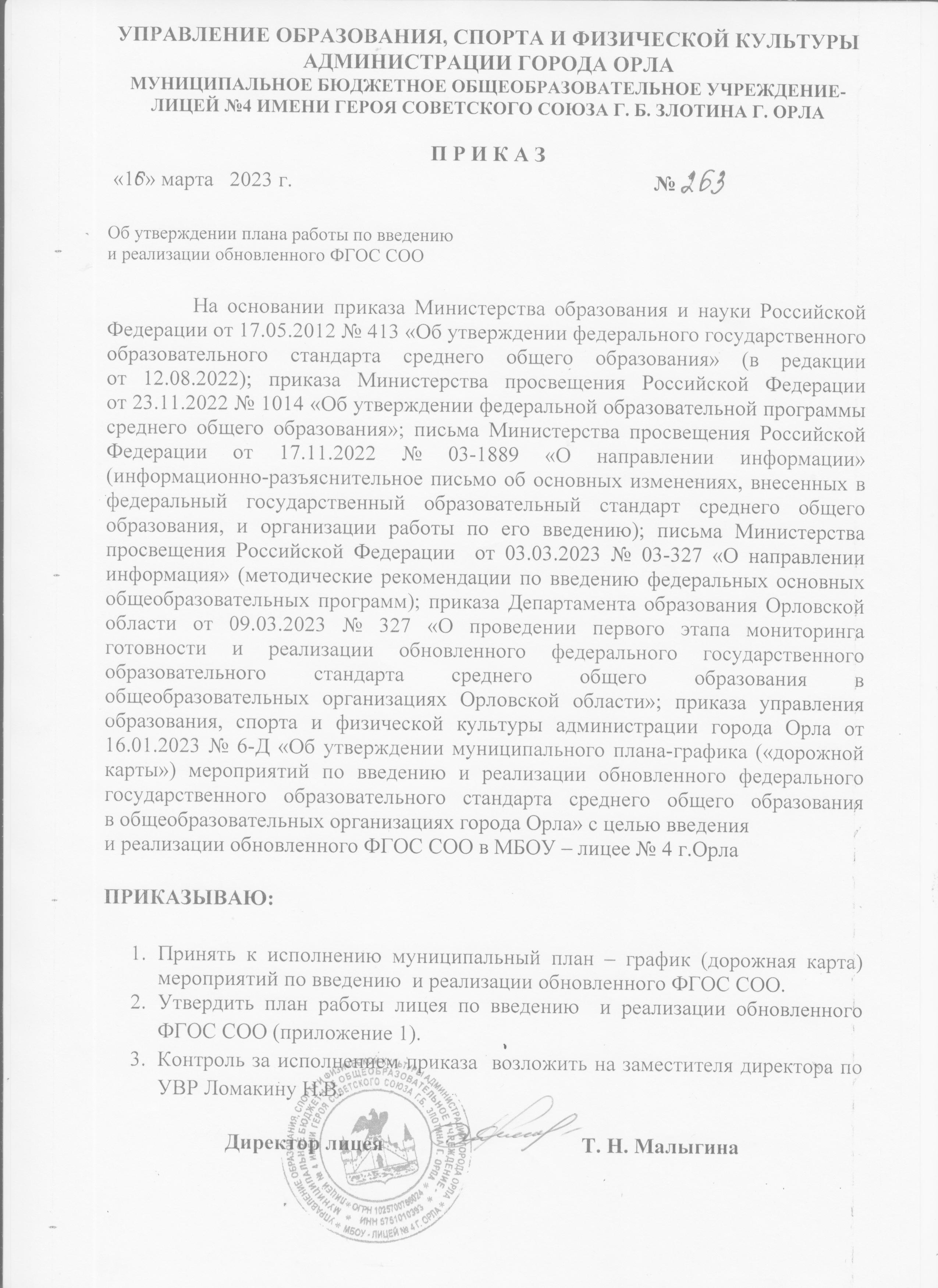 Приложение 1 План работы по введению и реализации обновленного федерального государственного образовательного стандарта среднего общего образования в МБОУ – лицее № 4 г. Орла
№ п/пЗадачиСрокиОтветственные исполнителиПоказатели реализацииОрганизационно-управленческое обеспечение введения и реализации обновленного ФГОС СОООрганизационно-управленческое обеспечение введения и реализации обновленного ФГОС СОООрганизационно-управленческое обеспечение введения и реализации обновленного ФГОС СОООрганизационно-управленческое обеспечение введения и реализации обновленного ФГОС СОООрганизационно-управленческое обеспечение введения и реализации обновленного ФГОС СОО1.1Назначение ответственного по введению и реализации обновленного федерального государственного образовательного стандарта среднего общего образования (далее – ФГОС СОО) в лицеефевраль2023 годаМалыгина Т.Н., директор лицея Назначен ответственный по введению и реализации обновленного ФГОС СОО в лицее1.2Разработка и издание приказа 
о создании рабочей группы по введению и реализации обновленного ФГОС СОО в лицееФевраль-март 2023 годаЛомакина Н.В., зам. директора по УВРОпределен состав рабочей группы по введению 
и реализации обновленного ФГОС СОО в лицее1.3Участие в серии региональных совещаний по организационному 
и методическому сопровождению деятельности по введению обновленного ФГОС СОО Февраль-май 2023 годаМалыгина Т.Н., директор лицея, Ломакина Н.В., зам. директора по УВРСинхронизированы процессы управления введения обновленного ФГОС СОО на муниципальном уровне и уровне общеобразовательной организации1.4Участие в совещаниях 
с руководителями, заместителями руководителей общеобразовательных организаций по вопросам введения 
и реализации обновленного ФГОС СООЯнварь 
2023 года – август 
2024 годаМалыгина Т.Н., директор лицея, Ломакина Н.В., зам. директора по УВРСоставлен перечень дефицитов при введении обновленного ФГОС СОО, определены способы 
их ликвидации1.5Обеспечение участия педагогических работников в совещаниях Минпросвещения России по актуальным вопросам введения обновленного ФГОС СОО Январь-май 2023 годаЛомакина Н.В., зам. директора по УВРОбеспечена своевременная коррекция действий школьных управленческих команд в рамках введения обновленного ФГОС СОО 1.6Самооценка готовности лицея 
к реализации обновленного ФГОС СОО (условия, ресурсное обеспечение реализации образовательных программ)Февраль-март 2023 годаМалыгина Т.Н., директор лицея, Ломакина Н.В., зам. директора по УВРПроведена самооценка готовности общеобразовательных организаций к введению обновленного ФГОС СОО, выявлены дефициты, определены способы их ликвидации1.7Формирование системы мониторинга готовности каждого учителя 
к реализации обновленного ФГОС СОО (пройдены курсы повышения квалификации, утверждены рабочие программы, в календарно-тематическое планирование встроены задания по формированию функциональной грамотности, в педагогическую деятельность включены федеральные онлайн-конструкторы рабочих программ, электронные конспекты уроков, соответствующие требованиям обновленного ФГОС СОО)Апрель-август 2023 годаЛомакина Н.В., зам. директора по УВР, Музыченко Т.П., методистСинхронизированы процессы введения и реализации обновленного ФГОС СОО на муниципальном уровне и уровне общеобразовательной организации1.8Участие в федеральном мониторинге готовности и реализации обновленного ФГОС СООАпрель 
2023 года; 
далее в соответствии с установленными срокамиМалыгина Т.Н., директор лицея, Ломакина Н.В., зам. директора по УВРПроведен контроль готовности к введению обновленного ФГОС СОО, выявлены дефициты, определены способы их ликвидации1.9Участие в мониторинге использования учебников, вошедших в федеральный перечень учебниковАпрель 
2023 год; 
август 
2023 годаМалыгина Т.Н., директор лицея, Ломакина Н.В., зам. директора по УВРПроведен мониторинге использования учебников, вошедших в федеральный перечень учебников1.10Определение списка учебников, учебных пособий, информационно-цифровых ресурсов, используемых 
в образовательном процессе 
и соответствующих требованиям обновленного ФГОС СОО, обеспечена доступность использования информационно-методических ресурсов для участников образовательных отношенийв соответствии со сроками утверждения Федерального перечня учебниковЛомакина Н.В., зам. директора по УВРБиблиотеки укомплектованы учебниками, учебными пособиями по всем предметам учебных планов для реализации обновленного ФГОС СОО 
в соответствии с Федеральным перечнем учебников; обучающиеся обеспечены учебниками, учебными пособиями по всем учебным предметам, входящим 
в учебные планы в соответствии с обновленным ФГОС СООНормативное обеспечение введения и реализации обновленного ФГОС СООНормативное обеспечение введения и реализации обновленного ФГОС СООНормативное обеспечение введения и реализации обновленного ФГОС СООНормативное обеспечение введения и реализации обновленного ФГОС СООНормативное обеспечение введения и реализации обновленного ФГОС СОО2.1Разработка и утверждение в лицее плана работы по введению и реализации обновленного ФГОС СООМарт2023 годаЛомакина Н.В., зам. директора по УВРВ лицее разработан и размещен план работы 
по введению и реализации обновленного ФГОС СОО на официальном сайте лицея2.2Приведение нормативной базы (локальных актов) лицея в соответствие требованиям обновленного ФГОС СОО, внесение необходимых измененийЯнварь-август 
2023 годаЛомакина Н.В., зам. директора по УВРСинхронизированы процессы введения и реализации обновленного ФГОС СОО на муниципальном уровне и уровне общеобразовательной организации; нормативная база приведена в соответствие требованиям обновленного ФГОС СОО, внесены необходимые изменения в локальные акты общеобразовательной организации2.3Определение дефицитов при создании условий реализации обновленного ФГОС СОО в соответствии 
с требованиями к материально-техническому обеспечению образовательной деятельности 
и способов их ликвидацииЯнварь-март2023 годаМалыгина Т.Н., директор лицея, Ломакина Н.В., зам. директора по УВРРазработан и реализован комплекс мероприятий 
по обеспечению условий реализации основных образовательных программ среднего общего образования в соответствии с обновленным ФГОС СОО в  лицее2.4Обеспечение кадровых, финансовых, материально-технических и иных условий реализации основной образовательной программы среднего общего образования, соответствующей требованиями обновленного ФГОС СОО Август 2023 годаМалыгина Т.Н., директор лицея, Ломакина Н.В., зам. директора по УВРСинхронизированы процессы введения и реализации обновленного ФГОС СОО для организации работы педагогических и управленческих командIII. Методическое обеспечение введения и реализации обновленного ФГОС СООIII. Методическое обеспечение введения и реализации обновленного ФГОС СООIII. Методическое обеспечение введения и реализации обновленного ФГОС СООIII. Методическое обеспечение введения и реализации обновленного ФГОС СООIII. Методическое обеспечение введения и реализации обновленного ФГОС СОО3.1Активизация лицейской методической службы с учетом введения обновленного ФГОС СООЯнварь 
2023 года – август 
2024 годаЛомакина Н.В., зам. директора по УВР, Музыченко Т.П., методистСоздана единая система методической службы, своевременно оказана адресная помощь педагогическим работникам3.2Участие управленческих 
и педагогических работников общеобразовательных организаций 
в региональных мероприятиях 
по вопросам введения и реализации обновленного ФГОС СОО (конференции, марафоны, вебинары, семинары, мастер-классы и т.п.)Январь 
2023 года – август 
2024 годаЛомакина Н.В., зам. директора по УВРСинхронизированы процессы управления введением и реализацией обновленного ФГОС СОО 
на муниципальном уровне и уровне лицея3.3Участие в региональном инструктаже управленческих команд общеобразовательных организаций 
по использованию методических рекомендаций по вопросам введения обновленного ФГОС СООМай-июнь 
2023 годаЛомакина Н.В., зам. директора по УВР Синхронизированы подходы к организации управления процессами введения и реализации обновленного ФГОС СОО 3.4Участие в  муниципальных образовательных научно-методических мероприятий по актуальным вопросам введения и реализации обновленного ФГОС СОО (конференции, марафоны, вебинары, семинары, мастер-классы 
и т.п.)Январь 
2023 года – август 
2024 годаЛомакина Н.В., зам. директора по УВРПриняли участие в работе площадок для обсуждения общих проблемных вопросов, возможность включения в процесс профессионального общения каждого учителя3.5Разработка плана внутришкольных методических мероприятий 
с ориентацией на рассмотрение 
и методическую помощь педагогическим работникам в вопросах реализации обновленного ФГОС СОО, сформированы методические группы 
по всем направлениям функциональной грамотностиМарт-апрель 2023 годаЛомакина Н.В., зам. директора по УВР, Музыченко Т.П., методистСинхронизированы процессы введения и реализации обновленного ФГОС СОО для организации работы педагогических и управленческих команд3.6Проведение заседаний педагогических советов по вопросам введения 
и реализации обновленного ФГОС СООМай 2023 годаЛомакина Н.В., зам. директора по УВРСинхронизированы процессы введения и реализации обновленного ФГОС СОО на муниципальном уровне и уровне лицея3.7Проведение в общеобразовательных организациях заседаний методических объединений педагогических работников по вопросам реализации обновленного ФГОС СООЯнварь 
2023 года – август 
2024 годаЛомакина Н.В., зам. директора по УВР, Музыченко Т.П., методистСформированы графики проведения, определены темы, проведены заседания методических объединений (кафедр) в лицее3.8Обновление учебно-методической документации в общеобразовательных организациях с учетом введения обновленного ФГОС СОО Май-август 2023 годаЛомакина Н.В., зам. директора по УВР, Музыченко Т.П., методистОбновлена учебно-методическая документация в общеобразовательных организациях с учетом введения обновленного ФГОС СОО3.9Организация включения 
в педагогическую деятельность учителя федеральных онлайн-конструкторов, электронных конспектов уроков по всем учебным предметам, соответствующих требованиям обновленного ФГОС СОО Март-август 
2023 годаЛомакина Н.В., зам. директора по УВР, Музыченко Т.П., методистСнижена нагрузка на учителя при подготовке 
к учебному занятию; аккумулированы эффективные приемы и методы обучения на единой цифровой платформе3.10Обеспечение использования учителями методических пособий по учебным предметамИюнь-декабрь 2023 годаЛомакина Н.В., зам. директора по УВР, Музыченко Т.П., методистСформированы и доведены до учителя способы достижения планируемых образовательных результатов3.11Организация системной работы 
по формированию функциональной грамотностиВ соответствии с отдельным муниципальным планом-графикомЛомакина Н.В., зам. директора по УВРДостигнуто повышение качества образования3.12Информационно-методическое сопровождение реализации плана работы реализации мероприятий по введению и реализации обновленного ФГОС СОО 
в лицееЯнварь 
2023 года – август 
2024 годаЛомакина Н.В., зам. директора по УВРМатериалы по вопросам введения и реализации обновленного ФГОС СОО размещены на сайте лицея в тематической рубрике3.13Консультирование руководящих 
и педагогических работников 
по вопросам введения и реализации обновленного ФГОС СООЯнварь 
2023 года – август 
2024 годаЛомакина Н.В., зам. директора по УВР, Музыченко Т.П., методистКонсультации для педагогических работников организованы и проведеныIV. Кадровое обеспечение введения и реализации обновленного ФГОС СООIV. Кадровое обеспечение введения и реализации обновленного ФГОС СООIV. Кадровое обеспечение введения и реализации обновленного ФГОС СООIV. Кадровое обеспечение введения и реализации обновленного ФГОС СООIV. Кадровое обеспечение введения и реализации обновленного ФГОС СОО4.1Участие руководителей, заместителей руководителей, педагогов лицея, разрабатывающих и реализующих основные образовательные программы среднего общего образования, 
в повышении квалификации 
по вопросам реализации обновленного ФГОС СОО Март-октябрь 2023 годаЛомакина Н.В., зам. директора по УВР, Музыченко Т.П., методистРуководители, педагоги лицея повысили квалификацию по вопросам введения и реализации обновленного ФГОС СОО; синхронизированы процессы обучения педагогических и управленческих команд 
на муниципальном уровне и уровне лицея4.3Разработка и реализация плана-графика курсовой подготовки управленческих кадров и педагогических работников, реализующих ООП СОО Март-август2023 годаЛомакина Н.В., зам. директора по УВР, Музыченко Т.П., методистРазработан и реализован план-график курсовой подготовки управленческих кадров 
и педагогических работников, реализующих ООП СОО4.4Осуществление повышения квалификации управленческой 
и педагогической команд по вопросам введения и реализации обновленного ФГОС СООМарт-август2023 годаЛомакина Н.В., зам. директора по УВР, Музыченко Т.П., методистУправленческие и педагогические команды освоили программы повышения квалификации по вопросам введения обновленного ФГОС СООV. Информационное обеспечение введения и реализации обновленного ФГОС СООV. Информационное обеспечение введения и реализации обновленного ФГОС СООV. Информационное обеспечение введения и реализации обновленного ФГОС СООV. Информационное обеспечение введения и реализации обновленного ФГОС СООV. Информационное обеспечение введения и реализации обновленного ФГОС СОО5.1Проведение классных родительских собраний в 10-11 классах 
с информацией об обучении 
по обновленному ФГОС СОО Апрель-май 2023 годаЛомакина Н.В., зам. директора по УВРРодители (законные представители) проинформированы об обучении по обновленному ФГОС СОО 5.2Информирование общественности через средства массовой информации 
о подготовке и успешных практиках реализации обновленного ФГОС СОО 
в лицееЯнварь 
2023 года – август 
2024 годаЛомакина Н.В., зам. директора по УВРНа сайте лицея в тематической рубрике размещены общедоступные материалы для участников образовательных отношений5.3Информирование родительской общественности о переходе на обучение по обновленному ФГОС СОО, размещение на сайтах общеобразовательных организаций информационных материаловЯнварь 
2023 года – август 
2024 годаЛомакина Н.В., зам. директора по УВРНа сайте лицея в тематической рубрике размещены общедоступные материалы для участников образовательных отношений 